ONLINE_OFFENE KLASSE, 28. März 2022, Stehende HaltungenStuhl mit LehneAnfangsentspannung im Sitzen, mit nach vorn hängendem Oberkörper – baumelnde Arme über den Oberschenkeln und hängender Kopf. Die Knie stehen breit...Hände auf die Knie und mit der Ein/Aus-Atmung OK auf-/abrollenEinatmend zur einen, ausatmend zur Mitte drehen, mit der nächsten Einatmung zur anderen Seit – Lehne greifen(?!), Einatmung kurz halten...Ein Bein am Knöchel auf´s Knie legen und das Knie öffnen...Drehnungen nach re/li – zur Decke/zum Knie aufdrehen, jeweil den Arm in Drehrichtung mitnehmen...Piriformis Dehung mit leichtem Druck aufs geöffnete KnieBeine eng überschlagen und zum OK herziehen -Gleichgewicht... :-)auf dem Stuhl nach vorn rutschen, Beinrückseite dehnen...zur anderen Seite kommen oder alles direkt re/li übenIm Stehen – Winkelhaltung, Rücken lang und parallel zum BodenVirabadrasana III – Stehender Kieger – einen oder beide Arme lösen und lang werden, Hüfte nicht aufdrehendas hintere Bein auf die Stuhlfläche – Krieger IIBeinrückseite am vorderen gestreckten Bein dehnenArme hinter den Rücken und verschränkt heben, Kof zum Knie... zur anderen Seite kommen!Einbeinige, tiefe PiriformisDehnung im Zehenstand, evtl. eine Decke an der KniekehleRücken Katze/Kuh, rund/lang werden...Gestützer Schulterstand, mit den Füssen an der Sitzflächekontrolliert auf- und abrollenim Schulterstand je ein Bein heben – aktiv die Längen ausdehnenwer mag, von dort aus in den Pflug – Hände an den Stuhlbeinen oder bis die Zehen am Boden sind am Rücken!!wenn es die Zeit erlaubt, einige Runden mit weichem Sonnengruß drehen...?!Endentspannung in der Stufenlagerung mit den Unterschenkeln auf der Stuhlfläche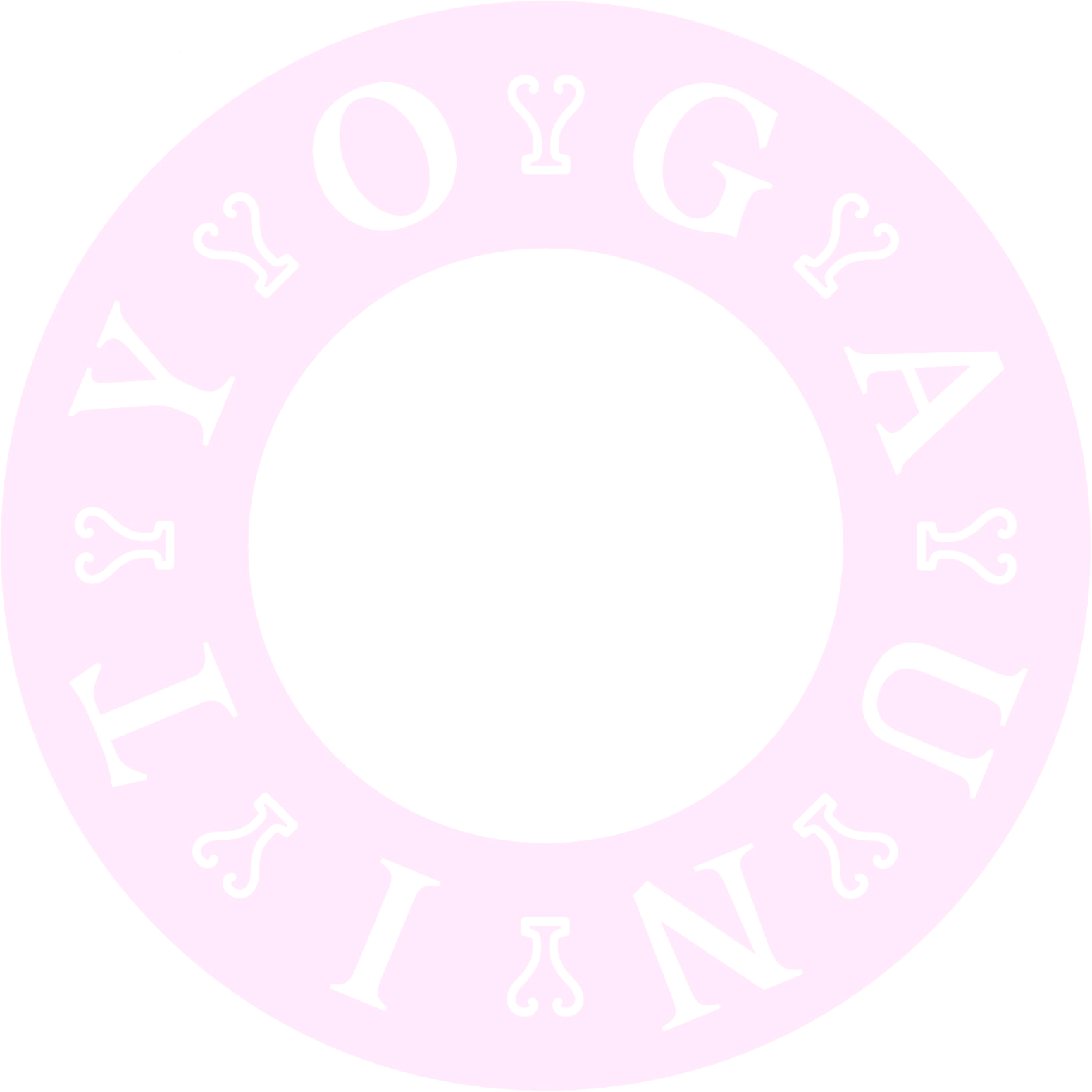 